16 мая 2019 года в МБОУ «Цвеленевская средняя общеобразовательная школа» Сосковского района  ответственным секретарем комиссии по делам несовершеннолетних и защите их прав И.П.Сухановой,  заведующей отделением профилактики безнадзорности несовершеннолетних  БУ ОО «КЦСОН Сосковского района» Н.В.Ермаковой, специалистом по социальной работе  БУ ОО «КЦСОН Сосковского района»  В.А.Мариной  было проведено комплексное профилактическое мероприятие с обучающимися 5-11 классов.  В ходе мероприятия школьникам было рассказано о вреде употребления алкоголя и  наркотических средств; проведены  ролевые игры, в результате которых подростками были предложены конструктивные способы решения проблем без употребления алкоголя, разыграны ситуации  и способы отказа от употребления наркотических средств; показаны видеоролики о последствиях употребления алкоголя и наркотиков, пропагандирующие здоровый образ жизни.Также  на встрече шла речь  об угрозе, которая касается каждого – терроризме. Обучающимся было рассказано о сути терроризма,  об ответственности за преступления террористического характера, даны рекомендации о том, как не стать жертвой терроризма.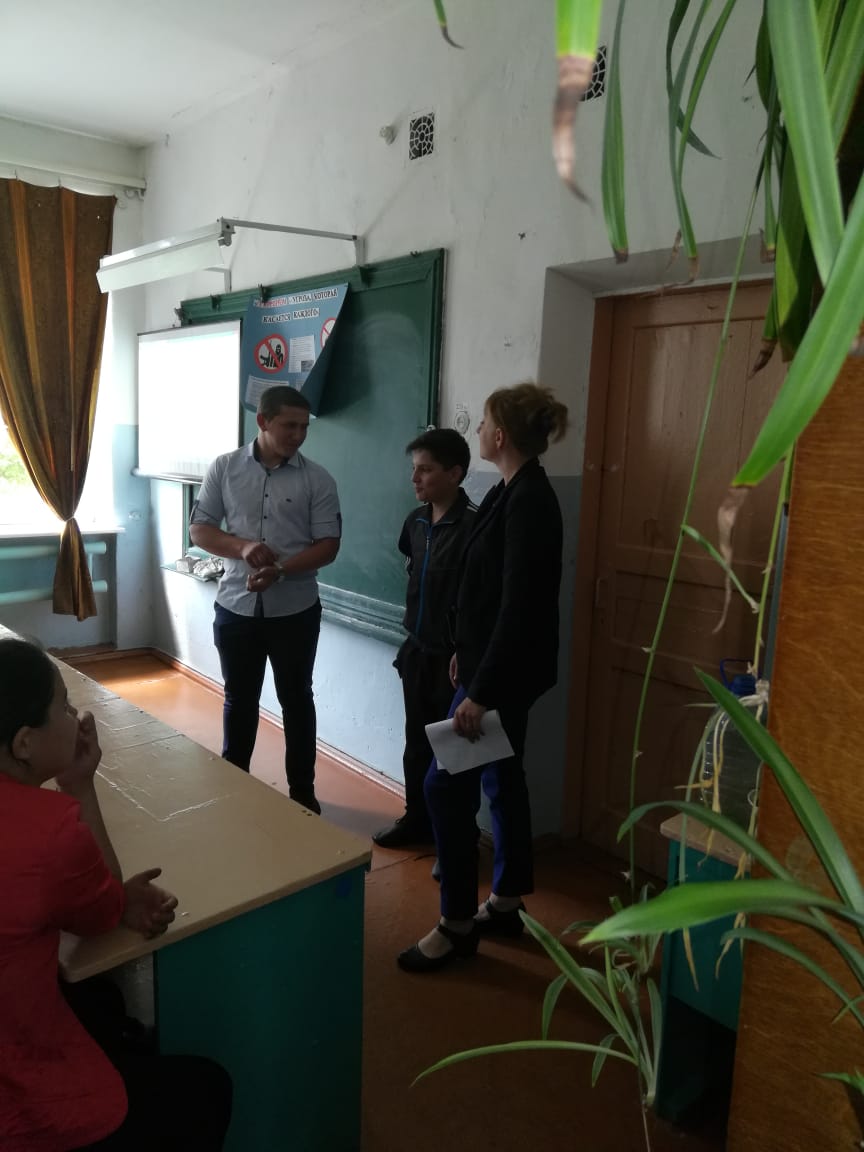 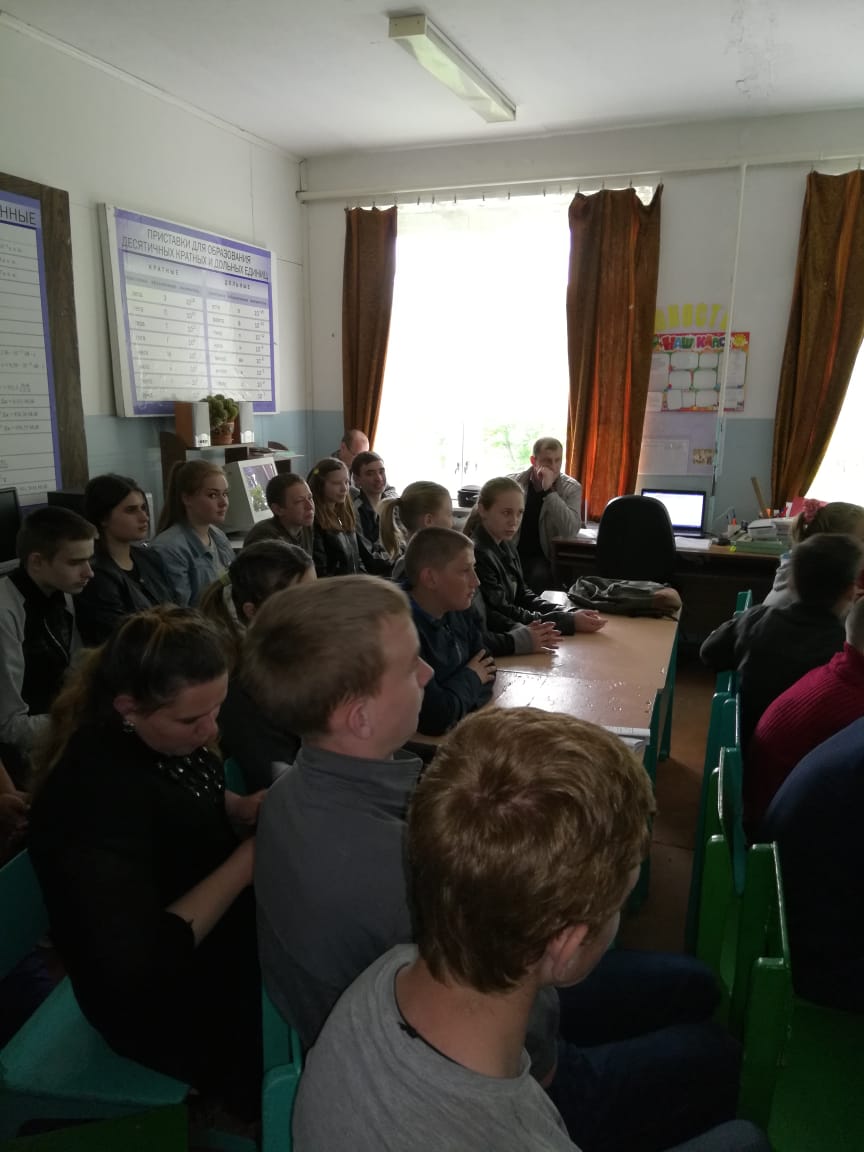 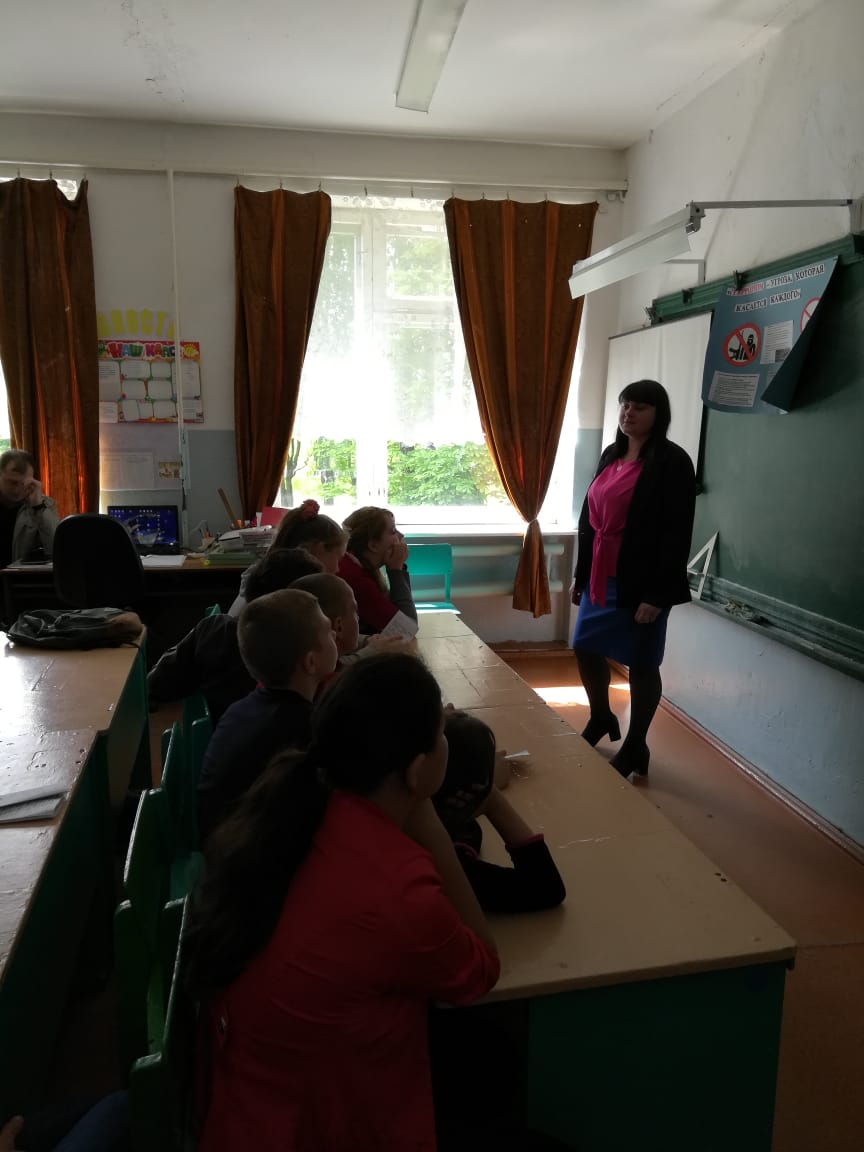 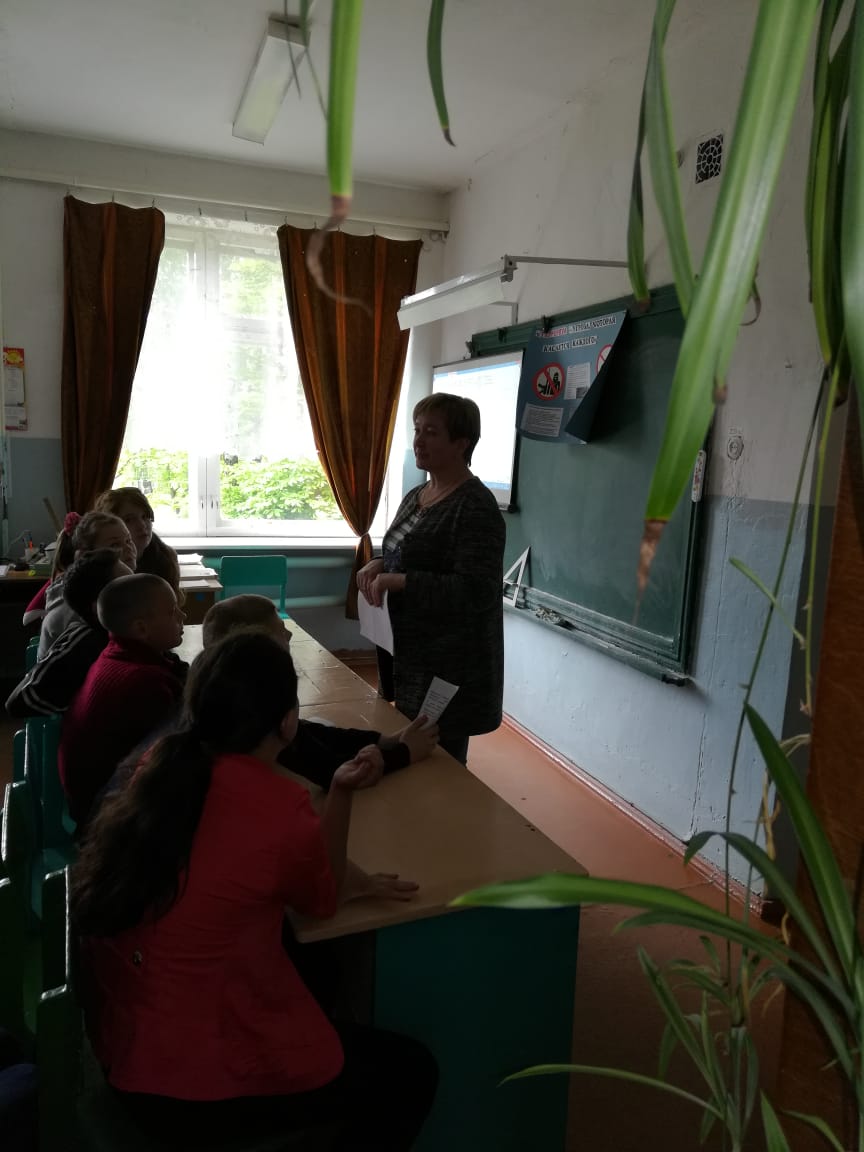 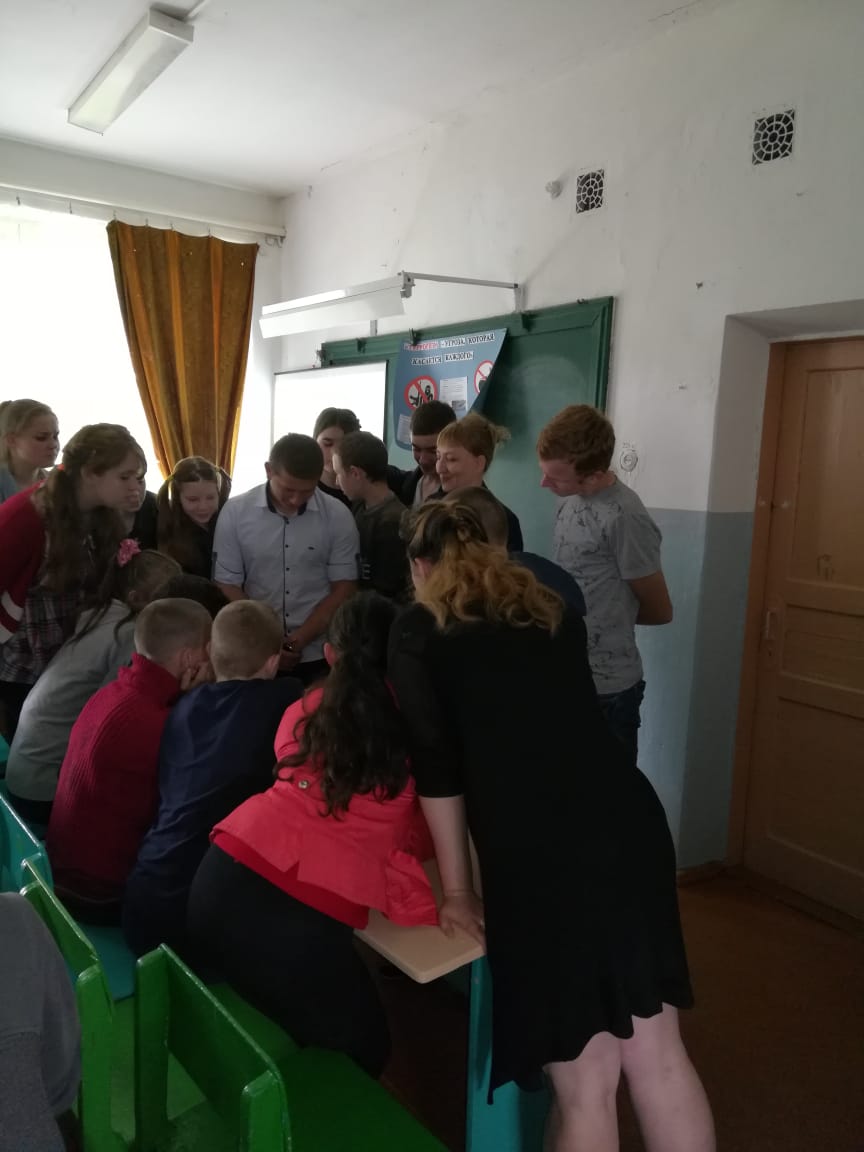 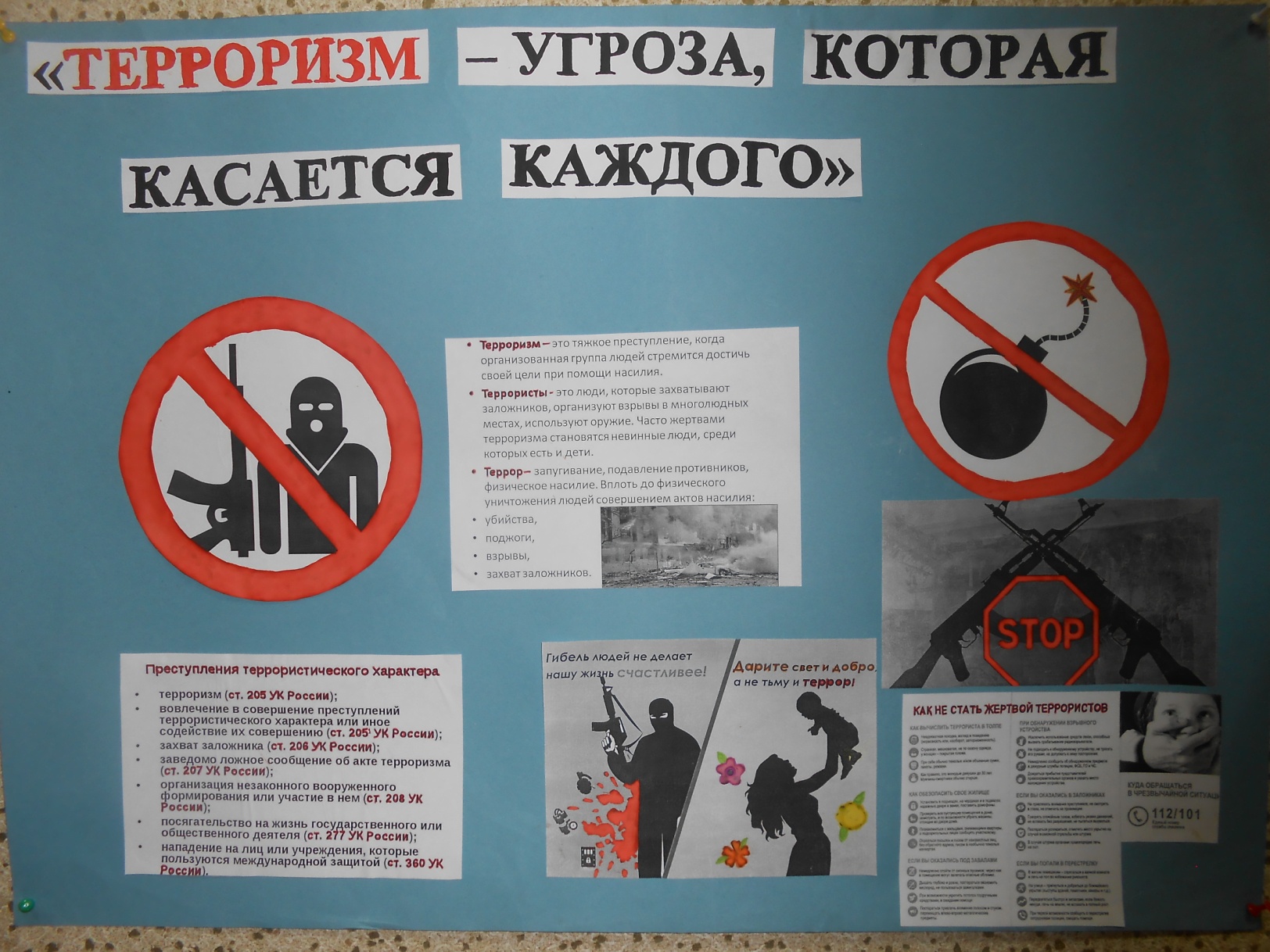 